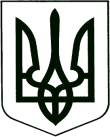 	У К Р А Ї Н А	КОРЮКІВСЬКА МІСЬКА РАДАКорюківський районЧернігівська областьР І Ш Е Н Н Я(вісімнадцята сесія сьомого скликання)15 листопада 2018 року м. КорюківкаПро припинення права постійногокористування земельними ділянками	Розглянувши клопотання Чернігівської дирекції ПАТ «Укрпошта» стосовно відмови від користування земельними ділянками та прийняття їх міську комунальну власність, враховуючи рекомендації постійної комісії міської ради з питань житлово-комунального господарства, регулювання земельних відносин, будівництва та охорони навколишнього природного середовища, керуючись ст.ст. 12, 79-1, 92, 141, 142 Земельного кодексу України, ст. 26 Закону України «Про місцеве самоврядування в Україні»,міська рада в и р і ш и л а :   1.Припинити право постійного користування земельною ділянкою площею 0,0019 га з кадастровим номером 7422410100:01:003:0191, яка розташована за адресою: вул. Шевченка, 79, м. Корюківка, та використовується згідно державного акту на право постійного користування земельною ділянкою серії ЯЯ № 373857 від 01.04.2008 року для розміщення та обслуговування об’єктів зв’язку (відділення зв’язку) Українським державним підприємством поштового зв’язку «Укрпошта» у зв’язку з добровільною відмовою від права постійного користування земельною ділянкою.1.1.Перевести земельну ділянку, зазначену у пункті 1, до земель запасу Корюківської міської ради. 2.Припинити право постійного користування земельною ділянкою площею 0,0019 га з кадастровим номером 7422410100:01:001:0209, яка розташована за адресою: вул. Вокзальна, 6, м. Корюківка, та використовується згідно державного акту на право постійного користування земельною ділянкою серії ЯЯ № 373858 від 01.04.2008 року для розміщення та обслуговування об’єктів зв’язку (відділення зв’язку) Українським державним підприємством поштового зв’язку «Укрпошта» у зв’язку з добровільною відмовою від права постійного користування земельною ділянкою.2.1.Перевести земельну ділянку, зазначену у пункті 2, до земель запасу Корюківської міської ради. 3.Припинити право постійного користування земельною ділянкою площею 0,1767 га з кадастровим номером 7422410100:01:002:0300, яка розташована за адресою: вул. Шевченка, 72, м. Корюківка, та використовується згідно державного акту на право постійного користування земельною ділянкою серії ЯЯ № 373932 від 15.07.2008 року для розміщення та обслуговування об’єктів зв’язку (відділення зв’язку) Українським державним підприємством поштового зв’язку «Укрпошта» у зв’язку з добровільною відмовою від права постійного користування земельною ділянкою.3.1.Перевести земельну ділянку, зазначену у пункті 3, до земель запасу Корюківської міської ради. 4.Контроль за виконанням даного рішення покласти на постійну комісію міської ради з питань житлово-комунального господарства, регулювання земельних відносин, будівництва та охорони навколишнього природного середовища.Міський голова                                                                                Р.Р. Ахмедов